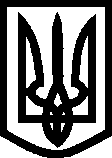 УКРАЇНА ВИКОНАВЧИЙ КОМІТЕТМЕЛІТОПОЛЬСЬКОЇ  МІСЬКОЇ  РАДИЗапорізької областіР О З П О Р Я Д Ж Е Н Н Яміського голови19.01.2017			                                                                    № 25-рПро затвердження нового складу Координаційної ради представників національно-культурних товариств при виконавчому комітеті Мелітопольської міської ради Запорізької області та втрату чинності розпорядження міського голови від 27.05.2014 № 354-рКеруючись Законом України «Про місцеве самоврядування в Україні», у зв’язку з кадровими змінами та з метою покращення роботи Координаційної ради представників національно-культурних товариств при виконавчому комітеті Мелітопольської міської ради Запорізької області:1. Затвердити новий склад Координаційної ради ради представників національно-культурних товариств при виконавчому комітеті Мелітопольської міської ради Запорізької області згідно з додатком.	2. Визнати таким, що втратило чинність, розпорядження міського голови від 27.05.2014 № 354-р «Про затвердження нового складу Координаційної ради представників національно-культурних товариств при виконавчому комітеті Мелітопольської міської ради Запорізької області та втрату чинності розпорядження міського голови від 25.10.2011 № 707-р».	3. Контроль за виконанням цього розпорядження покласти на заступника міського голови з питань діяльності виконавчих органів ради Бойко С.О.Мелітопольський міський голова		С.А. Мінько	                                                                Додаток      до розпорядження міського голови    19.01.2017   №  25-рСклад Координаційної ради представників національно-культурних товариств при виконавчому комітеті Мелітопольської міської ради Запорізької областіКеруючий справами виконкому                                                     О.В. ДубінінаСемікін М.О. Бойко   Світлана Олександрівна      -    заступник  міського  голови зпитань діяльності виконавчихорганів ради, голова Координаційної радиСемікін Михайло Олександровичначальник відділу культури Мелітопольської міської ради Запорізької області, заступник голови Координаційної радиФоміна Ольга Олександрівнаголовний спеціаліст відділу культури Мелітопольської міської ради Запорізької області, відповідальний секретар Координаційної ради  Члени Координаційної радиЧлени Координаційної радиАфанасьєваЛюдмила Василівнарадник міського голови на громадських засадах з питань інтеркультурної інтеграції міста Мелітополя (за згодою)Ібрагімова Лєйла Різаєвнадиректор Мелітопольського міського краєзнавчого музею (за згодою)Романенко Світлана Олександрівнаметодист методичного кабінету управління освіти Мелітопольської міської ради Запорізької області (за згодою)Мірошниченко 
Галина Геннадіївнаголова громадської організації «Мелітопольське національно-культурне караїмське товариство «Джамаат» (за згодою)Ібраімов Рідван Серверовичголова Мелітопольського регіонального комітету сприяння поверненню кримських татар на історичну батьківщину «Азат» (за згодою) Гондл Яна Юріївнаголова громадської організації  «Мелітопольське чеське культурно-просвітницьке  товариство «Богемія» (за згодою)Пачев Сергій Іванович голова громадської організації  Мелітопольське товариство болгарської культури  «Балкани» (за згодою)Шишманова Катерина Пантеліївнаголова громадської організації  «Мелітопольське товариство кримських болгар» (за згодою)Стаценко Ганна Володимирівнаголова громадської організації  «Мелітопольська міська єврейська община» (за згодою)Тіссен Людмила Іванівна голова громадської організації  «Мелітопольське товариство за німецьку самобутність «Відергебурт» (за згодою)Маркграф Людмила Іванівна  голова громадської організації «Мелітопольська українська громадська організація німецької культури «Цухаузе» (за згодою) Маргарян Льова Суріковичголова громадської організації  “Вірменська громада «Масіс» (за згодою)  Макропуло 
Валентин Георгійовичголова громадської організації  «Мелітопольське товариство греків» (за згодою)   ЗябловаНадія Леонідівна     голова Мелітопольської громадської організації «Русский дом» (за згодою)Козерятська Наталія Михайлівна голова громадської організації  «Мелітопольське Україно-Польське культурно-освітнє товариство «Полонія» (за згодою) Завгородня Галина Василівнаголова громадської організації  Мелітопольське Україно-білоруське  товариство «Полісся» (за згодою)ДеканоідзеОльга Владиславівнаголова громадської організації  «Мелітопольське міське україно – грузинське товариство «Сакартвело» (за згодою)Денисюк Надія Михайлівна голова громадської організації  майстрів декоративно-прикладного мистецтва «Надія» (за згодою)  Кривошеєва-Дарій  Анжеліка Львівнаголова Запорізької обласної громадської організація індійської культури «Ганга»  (за згодою)Ніколаєва 
Олена Іванівна голова громадської організації  «Україно-Азіатська Співдружність «Інь-Янь»  (за згодою)Северіна  Ольга Іванівна                                   голова Мелітопольської громадської організації «Велика Русь» (за згодою)БалянЕдуард Миколайовичголова громадської організації «Мелітопольське товариство вірмен» (за згодою)Лі Йосип Сергійовичголова Мелітопольського відділення товариства корейців України (за згодою)Вельчева Олена Анатоліївнаголова громадської організації «Болгарський культурно-освітній центр Св. Св. Кирила та Мефодія» (за згодою)